Instytut Humanistyczno-Artystyczny. Projektowanie graficzne II stopnia.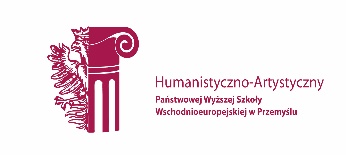 karta ZAJĘĆ (SYLABUS)I.  Zajęcia i ich usytuowanie w harmonogramie realizacji programu2. Formy zajęć dydaktycznych i ich wymiar w harmonogramie realizacji programu studiów3. Cele zajęć C 1 – Celem przedmiotu aplikacje internetowe jest nabycie umiejętności tworzenia stron WWW, działań w obszarze internatu i znajomość zagadnień technologii sieciowych.                                               C 2 - Świadome i swobodne posługiwanie się warsztatem komputerowym.                                                          C 3- Umiejętność działań w dziedzinie wizualizacji projektów graficznych i multimedialnych w Internecie.4. Wymagania wstępne w zakresie wiedzy, umiejętności i innych kompetencji.    Bardzo dobra znajomość obsługi komputera, wiadomości z zakresu, rodzaju i przeznaczenia grafiki wektorowej i rastrowej, znajomość zagadnień związanych z zasadami i technologią zapisu obrazu ruchomego5. Efekty uczenia się dla zajęć, wraz z odniesieniem do kierunkowych efektów uczenia się6. Treści kształcenia – oddzielnie dla każdej formy zajęć dydaktycznych (W- wykład, K- konwersatorium, L- laboratorium, P- projekt, PZ- praktyka zawodowa)P-projekt7. Metody weryfikacji efektów uczenia się  /w odniesieniu do poszczególnych efektów/8. Narzędzia dydaktyczne9. Ocena osiągniętych efektów uczenia się9.1. Sposoby ocenyOcena formującaOcena podsumowująca9.2. Kryteria oceny10. Literatura podstawowa i uzupełniającaLiteratura podstawowa:J. Sklar, Zasady tworzenia stron WWW, Warszawa, Wydawnictwo RM, 2002G. Holden, S. Wills, Dreamweaver – prosto – poglądowo – wnikliwie o grafice, Warszawa, MikomB. Underdahl, Flash MX. Głębsze spojrzenie, HELION, Gliwice, K. Jamsa,  JAVA, Wydawnictwo Mikom 1996.N. Adnani, K. Airgid, Flash 5 – Techniki zaawansowane, Helion 2002.L. Argerich, W. Choi,  PHP 4 – Zaawansowane programowanie – Helion 2002.J. Rumiński, Język JAVA- podstawy programowaniaAdobe Creative Team, Adobe Dreamweaver CS5/CS5 PL. Oficjalny podręcznik, Helion Gliwice 2010. Literatura uzupełniająca : Piętka, Ćwiczenia z Photoshop CS. Wersja polska, Mikom, 2004.J. King, Photoshop dla fotografów. Zawsze pod ręką, Mikom, 2005.P. Lenar,  SWiSHmax ćwiczenia, Helion, 2007.11. Macierz realizacji zajęć12. Obciążenie pracą studenta13. Zatwierdzenie karty zajęć do realizacji.1. Odpowiedzialny za zajęcia:                                             Dyrektor Instytutu:Przemyśl, dnia  ………………………Jednostka prowadząca kierunek studiówInstytut Humanistyczno-ArtystycznyNazwa kierunku studiówProjektowanie GraficzneForma prowadzenia studiówstacjonarneProfil studiówpraktycznyPoziom kształcenia studia II stopniaNazwa zajęćAplikacje internetoweKod zajęćPG2 K03Poziom/kategoria zajęćZajęcia kształcenia kierunkowego (zkk)Status zajęćObowiązkowyUsytuowanie zajęć w harmonogramie realizacji zajęćSemestr I, IIJęzyk wykładowypolskiLiczba punktów ECTS8 pkt. ECTS3 pkt. ECTS sem. I / 2 pkt. ECTS sem. II/ 3 pkt. ECTS sem IIIKoordynator zajęćdr Elżbieta CieszyńskaOdpowiedzialny za realizację zajęćdr Elżbieta CieszyńskaWykład WĆwiczeniaCKonwersatoriumKLaboratoriumLProjektPPraktykaPZInne----9030/30/30--Lp.Opis efektów uczenia się dla zajęćOdniesienie do kierunkowych efektów uczenia się - identyfikator kierunkowych efektów uczenia sięW_01Zna specyfikę i możliwości komputerowych programów graficznych i wie, które z nich nadają się do tworzenia stron WWW.P7S_WG-K_W07W_02Zna możliwości zastosowania technologii internetowych. Posiada wiedzę dotyczącą języka html, tworzenia szablonów, aplikacji internetowych, umieszczania stron www na serwerze istotnych elementów z zakresu działań w obszarze internetu.P7S_WG-K_W09W_03Zna zasady kreatywnego, logicznego i celowego projektowania całych systemów oraz poszczególnych składników informacji i identyfikacji wizualnej, w tym szczególnie tworzenia szablonów, pozycjonowania stron formatowania obiektów, tekstu.P7S_WG-K_W11U_01Potrafi posługiwać się narzędziami warsztatu artystycznego takimi jak: sprzęt fotograficzny, filmowy, klasyczny warsztat projektowy a także posiada umiejętności korzystania z narzędzi jak Code Navigator wyświetlanie filmów wideo przy użyciu technologii Flash, czy znajomości programów Fireworks i Photoshop, Adobe Bridge.P7S_UW-K_U05U_02Posiada umiejętność samodzielnego przygotowania materiałów do publikacja na stronach WWW i rozbudowywania stron WWW za pomocą odsyłaczy.P7S_UW-K_U06U_03Rozwinął swoje umiejętności warsztatowe pozwalające na realizację niekonwencjonalnych projektów z zastosowaniem najnowszych rozwiązań technologicznych do wizualizacji projektów graficznych i multimedialnych w InternecieP7S_UW-K_U07K_01Jest świadomy konieczności stałego uzupełniania swoich wiadomości i umiejętności, szczególnie w świetle poszerzającej się wiedzy i rozwoju technologicznego.P7S_KR-K_K02K_02Posiada umiejętność współpracy i integracji podczas realizacji zespołowych prac projektowych, organizacyjnych i artystycznych. Śledzi zmiany w procesach legislacyjnych ochrony własności intelektualnej ze względu na dynamiczny rozwój nowoczesnych technologii cyfrowych.P7S_KO-K_K07Lp.Tematyka zajęć – szczegółowy opis bloków tematycznych Semestr IL. godzinP 1Tworzenie własnego kodu HTML. Stosowanie formatowania wierszowego. Najczęściej używane znaczniki kodu HTML 4. 8P 2Formatowanie za pomocą HTML a CSS.Domyślne ustawienia HTML.Formatowanie tekstu.Formatowanie obiektów.klasy oraz ID.8P 3tWOrZenIe szablonówTworzenie szablonów na podstawie gotowych układów strony.Tworzenie regionów edytowalnych.Tworzenie stron potomnych.Aktualizacja szablonu.7P 4programowanie w środowisku ActionScriptZmienne, typy danych, wyrażenia, instrukcje, bloki.Sterowanie przepływem, konstrukcja rozgałęzień i pętli.Obiekty.Funkcje.7                                                            Razem                                                            Razem30Tematyka zajęć – szczegółowy opis bloków tematycznych Semestr IIP 5aplikacje internetoweInterfejs, planowanie architektury projektu.Komunikacja silnik – interfejs.Standardowe klony.Główne założenia i realizacja kodów programów ładujących.Techniki rozwiązywania problemów.8P 6Projekt Iopracowanie strony internetowej prezntującej własne prace artystyczne. 8F 7Zagadnienia pozycjonowania stron. Optymalizacja tworzonych stron pod kontem wyszukiwarek.Typy wyszukiwarek.Szperacze WWW.Wybór słów kluczowych i docelowego natężenie ruchu w sieci.Znacznik <META>.Listingi.8F 8eLeMenty GraFIcZneDostosowanie położenia obrazu za pomocą klas CSS . Praca z panelem Insert (Wstaw). Program Adobe Bridge. Wstawianie plików o niezgodnych formatach. Inteligentne obiekty programu Photoshop. Kopiowanie i wklejanie grafi ki z programu Fireworks i Photoshop.6                                                            Razem                                                            Razem30Lp.Tematyka zajęć – szczegółowy opis bloków tematycznych Semestr IIIL. godzinF 7Zagadnienia pozycjonowania stron. Optymalizacja tworzonych stron pod kontem wyszukiwarek.Typy wyszukiwarek.Szperacze WWW.Wybór słów kluczowych i docelowego natężenie ruchu w sieci.Znacznik <META>.Listingi.4F 8eLeMenty GraFIcZneDostosowanie położenia obrazu za pomocą klas CSS . Praca z panelem Insert (Wstaw). Program Adobe Bridge. Wstawianie plików o niezgodnych formatach. Inteligentne obiekty programu Photoshop. Kopiowanie i wklejanie grafi ki z programu Fireworks i Photoshop.4F 9naWIGacjaŁącza do stron należących do tego samego serwisu.Tworzenie łączy w postaci elementu graficznego.Tworzenie łączy do stron zewnętrznych. Tworzenie łączy e-mail. Łącza w obrębie strony. Tworzenie paska menu Spry. Umieszczanie menu Spry jako elementu biblioteki. 4F 10praca Z ObIeKtaMI prOGraMU FLashUmieszczanie animacji Flash na stronie WWW.Wyświetlanie filmów wideo przy użyciu technologii Flash.4F 11omówienie Technologii dynaMIcZnych strOn WWWTworzenie stron WWW za pomocą ASP, ColdFusion oraz PHP.Tworzenie zestawów stron macierzystych i szczegółowych.Tworzenie strony szczegółowej.4F 12PROJEKT IIopracowanie strony internetowej prezntującej własne prace artystyczne z dołączeniem elementów animacji i filmów wideo10                                                            Razem                                                            Razem30Symbol efektu uczenia sięForma weryfikacjiForma weryfikacjiForma weryfikacjiForma weryfikacjiForma weryfikacjiForma weryfikacjiForma weryfikacjiSymbol efektu uczenia sięEgzamin ustnyEgzamin pisemnyKolokwiumProjektSprawdzian wejściowySprawozdanieInneInneW_01XRozmowa Rozmowa W_02XRozmowa Rozmowa W_03XRozmowa Rozmowa U_01XRozmowa Przegląd prac, Rozmowa Przegląd prac, U_02XRozmowa Przegląd prac,U_03XRozmowa Przegląd prac,K_01XPrzegląd prac, K_02XPrzegląd prac SymbolForma zajęćN1Wykład wprowadzający  połączony z prezentacją prac projektowych i ciekawych realizacji dotyczących zagadnienia aplikacje internetowe.Wykład wprowadzający  połączony z prezentacją prac projektowych i ciekawych realizacji dotyczących zagadnienia aplikacje internetowe.N2Projekt artystyczny połączony z korektą i rozmową indywidualną. Konsultacje w trakcie realizacji pracy, indywidualne omówienie zadania po zakończeniu projektu;Projekt artystyczny połączony z korektą i rozmową indywidualną. Konsultacje w trakcie realizacji pracy, indywidualne omówienie zadania po zakończeniu projektu;N3Całościowy przegląd dokonań / dyskusja stanowiąca podsumowanie pracy/, ustalany indywidualnie z każdym studentem.Całościowy przegląd dokonań / dyskusja stanowiąca podsumowanie pracy/, ustalany indywidualnie z każdym studentem.F1Ocena za realizację projektu 1 w sem. IF2Ocena za realizację projektu 2 w sem. IF3Ocena za realizację projektu 3 w sem. IF4Ocena za realizację projektu 4 w sem. IF5Ocena za realizację projektu 5 w sem. IF6Ocena za realizację projektu 6 w sem. IF7Ocena za realizację projektu 7 w sem. IIF8Ocena za realizację projektu 8 w sem. IIF9Ocena za realizację projektu 9 w sem. IIF10Ocena za realizację projektu 10 w sem. IIF11Ocena za realizację projektu 11 w sem. IIF12Ocena za realizację projektu 12 w sem. IIP1Zaliczenie z oceną za I semestr na podstawie oceny F1, F2, F3,F4,F5,F6 (średnia zwykła)P2Oceną z egzaminu za II semestr na podstawie oceny F7, F8, F9, F10, F11, F12 (średnia zwykła)Symsymbol efektu uczenia sięNa ocenę 3Na ocenę 3,5Na ocenę 4Na ocenę 4,5Na ocenę 5W_01W_02W_03Osiągnięcie zakładanych efektów uczenia się z pominięciem niektórych ważnych aspektów z obszaru sztuk wizualnych i grafiki użytkowej.Osiągnięcie zakładanych efektów uczenia się z pominięciem niektórych istotnych aspektów i zagadnień związanych ze sztuką i wiedzą o specyfice i możliwościach komputerowych programach graficznych. Zna na poziomie podstawowym zagadnienia związane z tworzeniem stron WWW i komunikacji internetowej. Osiągnięcie zakładanych efektów uczenia się z pominięciem niektórych mniej istotnych aspektów związanych ze specyfiką i możliwościami programów komputerowych i ich wykorzystaniu w realizacji zadań z przedmiotu projektowanie dla Internetu. Posiada satysfakcjonującą wiedzę związaną z informatyką i zagadnieniami technologii sieciowych.Osiągnięcie zakładanych efektów uczenia się obejmujących wszystkie istotne aspekty z pewnymi nieścisłościami  lub błędami w zakresie grafiki użytkowej w szczególności z  wiedzy o działaniach w dziedzinie wizualizacji projektów graficznych i multimedialnych w Internecie.Osiągnięcie zakładanych efektów uczenia się obejmujących wszystkie istotne aspekty związane z obszarem zajęć z zakresu wiedzy o zasadach projektowania dla Internetu. Zna dokonania i aktualne trendy w sztukach wizualnych z zastosowaniem technologii internetowych.U_01U_02U_03Student osiągnął elementarne umiejętności z zakresu ocenianego efektu. Zaliczenie wszystkich zadań, opanowanie materiału na poziomie podstawowym z zakresu budowy aplikacji internetowych i przygotowania materiałów do publikacji.Student osiągnął umiejętności na poziomie podstawowym z zakresu ocenianego efektu. Zaliczenie wszystkich zadań, opanowanie materiału i spełnienie podstawowych wymagań dotyczących realizacji zadań Student ma podstawową  umiejętność w zakresie budowy strony WWW oraz projektowania całych systemów do publikacji w intrenecie.Student osiągnął umiejętności z zakresu ocenianego efektu. Realizuje prace w oparciu o indywidualne twórcze inspiracje. Bierze się pod uwagę zarówno ocenę osiągniętego poziomu, jak i rozwój (inwencja i umiejętność realizowania zadań, zaangażowanie i skuteczność). Posiada umiejętność wykorzystania możliwości graficznych programów komputerowych do świadomych działań artystycznych przy projektowaniu i przygotowywaniu publikacji dla internatu. Student osiągnął umiejętności z zakresu ocenianego efektu na poziomie zadowalającym. Aktywny udział w zajęciach, zaangażowanie, postępy i systematyczna praca.  Bierze się pod uwagę zarówno ocenę osiągniętego poziomu, jak i rozwój (inwencja i umiejętność). Realizuje zadania przy wykorzystaniu innych możliwości warsztatowych (sprzęt fotograficzny, filmowy). Swobodnie posługuje się programami graficznymi i wie, jak przygotować publikacje na nośnikach i do różnych mediów.Student osiągnął w stopniu zaawansowanym umiejętności z zakresu ocenianego efektu. Zaawansowanie warsztatowe i właściwy dobór środków artystycznych do wyrażenia własnej artystycznej wizji. Poszukiwanie nieszablonowych rozwiązań i subiektywna interpretacja tematu. Zna zasady kreatywnego, logicznego i celowego projektowania całych systemów do publikacji w intrenecie.K_01K_02Student posiada w stopniu elementarnym świadomości w zakresie ocenianego efektu obejmującego kompetencje zawodowe i społeczne i powinien być świadomy  konieczności stałego uzupełniania swoich wiadomości. Jest przygotowany do realizacji zespołowych i zna obowiązujące przepisy dotyczące ochrony własności intelektualnej.Student posiada świadomość w zakresie ocenianego efektu obejmującego kompetencje zawodowe i społeczne i wie o konieczności stałego uzupełniania swoich wiadomości i umiejętności i rozwija je w kreatywnym działaniu, podczas realizacji zespołowych prac projektowych. Zna przepisy dotyczące ochrony własności intelektualnej.Student posiada ponad przeciętną świadomość w zakresie ocenianego efektu obejmującego kompetencje zawodowe i społeczne w świetle poszerzającej się wiedzy i rozwoju technologicznym i jest zdolny do samodzielnych zadań i uzupełniania swoich wiadomości warsztatowych z zakresu przedmiotu.Symbolefektu uczenia sięOdniesienie efektu do efektów zdefiniowanych dla programuCele zajęćTreści programoweNarzędzia dydaktyczneSposoby ocenyW_01K_W07C 1, C 2, C 3P_1-P_6P_7-P_12N1F_1-F_6 F_7-F_12W_02K_W09C 1, C 2, C 3P_1-P_6P_7-P_12N1F_1-F_6 F_7-F_12W_03K_W11C 1, C 2, C 3P_1-P_6P_7-P_12N1F_1-F_6 F_7-F_12U_01K_U05C 1, C 2, C 3P_1-P_6P_7-P_12N2,N3F_1-F_6 F_7-F_12U_02K_U06C 1, C 2, C 3P_1-P_6P_7-P_12N2,N3F_1-F_6 F_7-F_12U_03K_U07C 1, C 2, C 3P_1-P_6P_7-P_12N2,N3F_1-F_6 F_7-F_12K_01K_K02C 1, C 2, C 3P_1-P_6P_7-P_12N2,N3F_1-F_6 F_7-F_12K_02K_K07C 1, C 2, C 3P_1-P_6P_7-P_12N2,N3F_1-F_6 F_7-F_12Forma aktywnościŚrednia liczba godzin na zrealizowanie aktywnościUdział w wykładach 0Udział w ćwiczeniach0Udział w konwersatoriach/laboratoriach/projektach30/30/30Udział w praktyce zawodowej0Udział nauczyciela akademickiego w egzaminie (semestralny przegląd prac )2/2/2Udział w konsultacjach4/4/4Suma godzin kontaktowych36/36/36Samodzielne studiowanie treści wykładów0Samodzielne przygotowanie do zajęć kształtujących umiejętności praktyczne35/10/35Przygotowanie do konsultacji2/2/2Przygotowanie do egzaminu i kolokwiów (semestralny przegląd prac )2/2/2Suma godzin pracy własnej studenta39/14/39Sumaryczne obciążenie studenta75/50/75Liczba punktów ECTS za zajęcia3/2/3 pkt. ECTSObciążenie studenta zajęciami kształtującymi umiejętności praktyczne65/40/65Liczba punktów ECTS za zajęcia kształtujące umiejętności praktyczne3/2/3 pkt. ECTS